          MIGUEL  ILLESCAS:  LOLLI  MATI     Temel  mat  yapılarının  bilinmesi  oyununuzu  geliştirmenizin  esaslarındandır. Bu  makale  1600-2200  ELO  reyting  aralığındaki  oyunculara  yardımcı  olmayı  amaçlamaktadır. Burada  tanıtacak  olduğumuz  mat,  öğrenilmesi  en  yararlı  olanlardan  birisidir   çünkü  çok  az  miktarda  materyalle  pek  çok  koşulda  gerçekleştirilmesi  mümkündür.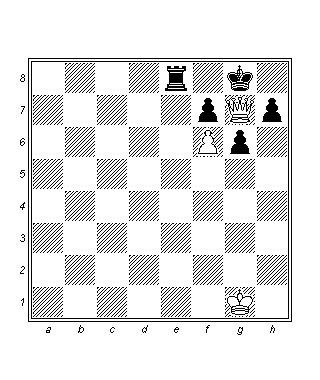           Lolli  matının  temel  konumu     Güçlü  olan  tarafın  veziri, rakip  şahın  önündeki  kareye  oynayarak  basit  bir  piyonun  desteğiyle  matı  gerçekleştirmiştir. Devasa  bir  hücum  gücüne  sahip  olan  vezir,  tüm  olası  kaçış  noktalarını  tutmuştur. Bu  bunaltıcı  kucaklama  oyunsonundaki  kendi  şahının  desteğiyle  rakip  şahın  önündeki  kareden  yapılan  “ölüm  öpücüğü” matının  incelikli bir  versiyonudur. İnternet  referanslarına  göre  aşağıdaki  diagram  ilk  kez  1763’de  yayınlanan  Lolli  belgelerinde ortaya  çıkmıştır. Giambatista  Lolli,  kendi  döneminde  özellikle  açılış  teorisine  yapmış   olduğu  katkılarla  öne  çıkan,  ayrıca  yüz  oyunsonu  konumu  ile  ilgili  de  çalışan  İtalyan  bir  satranç  oyuncusudur. Birçok  kaynakta  kendisinin  adı  bu  matla  birlikte  anılır.     “Beyaz  oynar  mat  eder”,  bu  tipik  mat  yöntemi  akılda  tutulmalıdır.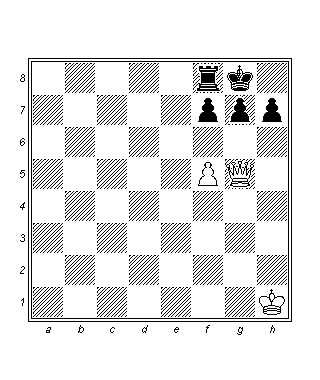      1.f6!  g6     Matı   engellemek  için  siyah  bu  piyonu  sürmek  zorunda.     2.Vh6     Vezir,  ölümcül  planında  ısrarcı  ve  tipik  mat  şimdi  kaçınılmaz.     2…Ke8  3.Vg7  mat.     Turnuva  oyunu  versiyonlarında  bu  mat  genellikle   daha  karmaşık  biçimlerde  gerçekleşir,  örneğin  aşağıdaki  oyunda  olduğu  gibi.     Pirisi  G.    :    Van  Wely  L.     Hollanda  1988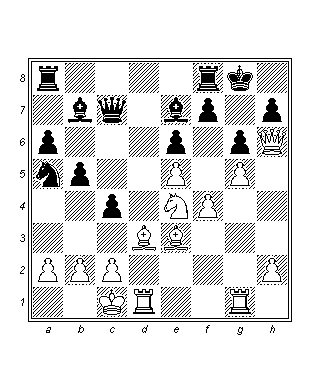      Gençliğimde  kuvvetli  Hollandalı  GM  Loek  Van  Wely  bu  oyunla  değerli  bir  ders almıştı:     19.Af6  Ff6  20.gf6!     Piyon  kritik  haneyi  işgal  ediyor,  aynı  zamanda  g  hattını  açıyor.     20…cd3  21.Kd3  Kfc8  22.c3     “c2”  deki  tehditlere  bağlı  olarak  beyaz,  vezir kanadında  bir  dizi  savunma  hamlesi  yapmaya  zorlanıyor. Şimdiyse  eylemler  tekrar  siyahın  rok  yapmış  şahına  yöneltilecektir.  h6’daki  vezir  rakibine  fazla   seçenek  bırakmamaktadır  ve  fazladan  figürü  de  siyaha  pek  yardımcı  olmaz.     22…Şh8     22…h5  23.Vh5  ve  22…Şf8  23.Vh7  varyantları  da  kaybeder.     23.Vh6  Kg8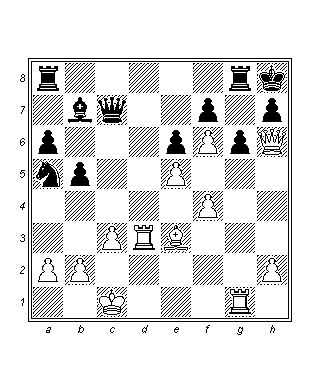      24.Fb6!  Vh6     Beyaz,  ince  bir  hamle  ile  üçüncü  yatayı  kalesinin  bitirici  eylemleri  için  boşaltıyor. Mat  ise  parlak  bir  vezir  fedası  ile  gelecek.     25.Vh7!  Şh7  26.Kh3  mat.     Bir sonraki  oyunda  beyaz  fantastik  manevralar  sayesinde  kazanç  konumu  elde  ediyor. Fakat  ardından  rakibinin  defansif  seçeneklerle  avantajı  ele  geçirebileceğine  dikkat  etmeden  oyunu  önceki  örneğimizdekiyle  aynı  yoldan  bitirmeye  girişiyor.              Kluss  C.    :    Janssen  L.                Frankfurt/Oder  1977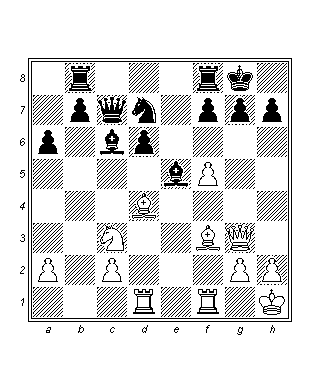      19.Fe5  de5  20.Fc6  Vc6     Beyaz,  olayları  açıklığa  kavuşturmak  için  birkaç  figür  değişimi  yapıyor. Ardından  kendisine  Lolli  matı  yapma  imkanı  sunacak  olan  mükemmel  bir  kalite  fedası  ile  oyuna  devam  ediyor.     21.Kd7!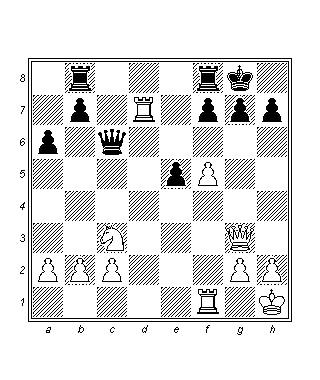      Şahın  ana  koruyucusunu  ayak  altından  çekerek.     21…Vd7  22.f6  g6  23.Vg5  Şh8  24.Vh6  Kg8  25.Ae4     Beyazın  hücumu  kusursuz  bir  şekilde  ilerlemiştir  ve  siyah  tek  hamlelerle  savunma  yapmak  zorunda  kalmıştır.  Ancak  atın  g5’e  oynaması  bitirici  görünmektedir  ve  siyah  rakip  kaleyi  tehdit  etmekten  daha  iyi  birşeyler  bulmak  zorundadır, bu  durumda  bile  netice  ancak  geciktirilir.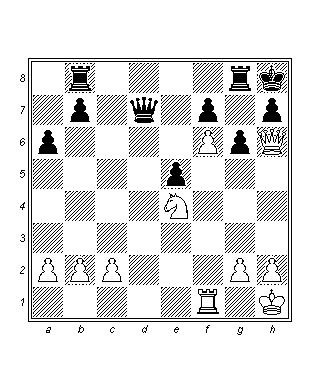      25…Vb5  26.Kf3?     27.Vh7!  ile  mata  gidiyor,  fakat  göreceğimiz  gibi  siyah  bu  tehdide  karşı  etkili  bir  savunma  ortaya  koyacaktır. Biraz  daha  iyisi  26.Kg1  olabilirdi,  yine de  26…g5!  27.Ag5  Kg5  28.Vg5  Kg8  oynanması  durumunda  siyahı  konumu  iyi  olmasa  da  oyunu  kurtarma  ümitleri  devam  ederdi. En  iyi  hamle  ise  26.Ke1!’dir,  çünkü  26…g5  27.Ag5  Kg5  28.Vg5  Kg8  29.Ve5  ile  beyaz  bitirici  bir  avantaj  elde  eder.     Belki  beyaz  26.Ke1!  Vb4’den  endişe  etti,  fakat  bu  durumda  da  kendisi  fantastik  27.c3  Vf8  28.Ag5!!  varyantı  ile  kazanırdı.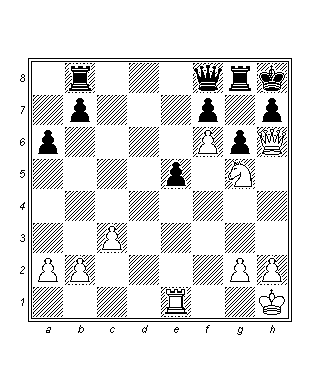      Oyunda  ise  siyah  ince  bir  savunma  bulmuştur.     26…Ve2!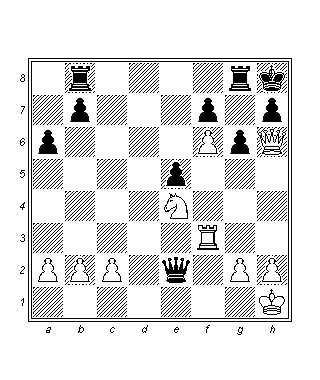      27.Vh7  Şh7  28.Kh3  Vh5!  29.Ag5     Ve  beyazın  elinde  atla  sürekli  şah  çekerek  beraberliği  zorlamaktan  daha  iyi bir  imkan  yoktur.     Bir  sonraki  örnekte  beyazın  hücumu  son  derece  ürkütücü  görünüyor  fakat  siyahın  nasıl  kusursuz  ve  soğukkanlı  savunma  yaptığını  izlemek  öğreticidir:           Petrosian  T.    :    Vaibhov  S.                      Hindistan  2011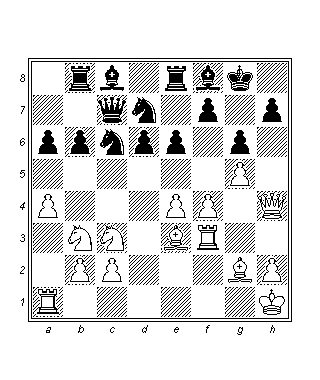      19…Fg7     Siyah,  20…Af8’den  dolayı  rakibinin  20.Kh3  yapmasından  korkmuyor.     20.f5  Fc3!     Şaşırtıcı  görünen  bir  değişim,  fakat  siyah  savunma  planının  detaylarını  şimdiden  öngörmüştür.  20…Ace5  21.Kh3  Af8  22.f6  Fh8  oynaması  halinde  siyah  fil  oyunun  geri  kalanında  “sandviç”  olabilir.     21.f6     21.bc3  ef5  22.ef5  Ace5  23.f6  yapılırsa,  cevaben  23…h5!   hamlesi  de  oldukça  kuvvetlidir.     21…h5!  22.gh6  Şh7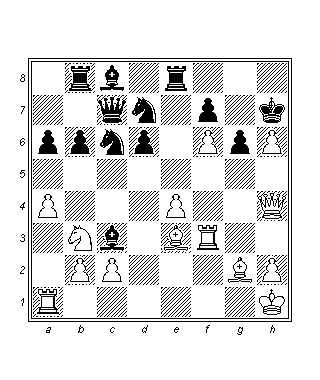      Siyah  şahın  tamamen  güvencede  olmasını  sağlayan  sağlam  bir  blokaj  hamlesi. Oyun  şu  şekilde  devam  etti:      23.bc3  Ace5  24.Kg3  Vc3  25.Fc5  Va1  26.Aa1  bc5     Ve  bu  aşağı yukarı  dengedeki  konumu  siyah  uzun bir  mücadelenin  ardından  80.  hamlede  galibiyetle  sonlandırmayı  başardı.     Bazı   durumlarda  Lolli  matı  tipik  piyon  sürüşüyle  kolayca  çürütülür. Bir  sonraki  diagramda  hamle  sırası  siyahındır  ve  beyazın  Vh6  tehdidini  durdurmak  için  bir  tek  etkili  yol  vardır.         Van  den  Berg  A.    :    Rajkovic  D.                      İsviçre  1966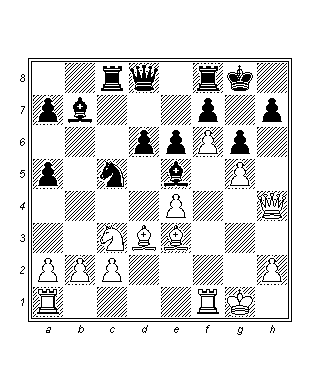      18…h5!      18…Şh8?  hamlesini  önceden  incelemiş  olduğumuz  19.Vh6  Kg8  20.Kf3  mat  manevrası  izler.       19.Fe2     Beyaz  h5’den  fil  fedası  yapmaya  hazırlanıyor. Belki  beyaz  piyonun  siyah  şahı  koruyacak  bir  kalkan  vazifesi  üstleneceğini  ve  beyazın   hücumunun  duracağını  görmek  zor  olmasa  da  19.gh6  Şh7  daha  iyi  idi.     19…Şh7!?     Orijinal  bir fikir:  Siyah,  rakibinin  planlarını  görür  görmez  bir  tuzak  hazırlıyor.     20.Fh5?     Beyaz  safça  oynuyor; rakibinin  son  hamlesi  açıkça  şüpheliydi.     20…Kh8!     Kale  hattının  açılması beyazın  aleyhine  dönecektir.     21.Ff3  Şg8     Ve  siyah birkaç  hamle  sonra  oyunu  kazandı.     Bu  matla  bağlantılı  temel  fikirlerin  açıklamalarını  bitirmek  için  aşağıda  kendi  oyunlarımdan  birisini  sunuyorum. Bu  oyunda  Lolli  matını  gerçekleştirmeye  hazırlanan  taraf  genellikle olanın  aksine  beyaz  değil  siyahtır. İlaveten  koçbaşı  olarak  kullanılan  piyon, örneklerde  birçok  kez  görmüş  olduğumuz  fil  piyonu  yerine  bu  defa  kale  piyonudur.     Sözünü  ettiğimiz  farklılıklara  aldırış  etmeksizin, fikirlerin  son  derece  benzer  olduğunu  görebiliriz.             Anton  D.    :    Illescas  M.                      Tenerife  2010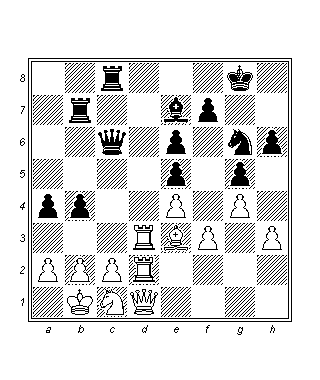           Siyah  taşlarla  oldukça  hoş  bir  konum  elde  etmiştim. Ancak  beyaz da  tamamen  savunmasız  değildi:  Kendisinin  şahı  oldukça  iyi  korunmuştur  ve  ona  kalesi  ile  d7’yi  istila  etmek  gibi  aktif  olanaklar  sağlayabilecek  şekilde  açık  hattı  kontrol  etmektedir. Bu  nedenle  somut  eylemlerin  hemen  başlatılması  gerektiğine  karar  verdim.          34…a3!  35.b3  Af4  36.Ff4  ef4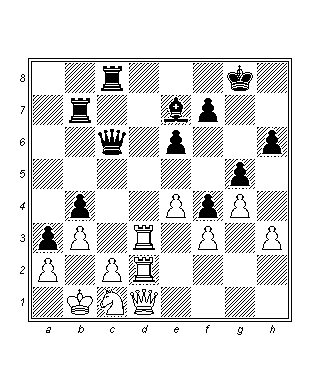           Yalnızca  üç  hamle  içinde  manzara  hissedilir  ölçüde  değişmiştir. Siyah  uzun  çaprazda  engellenemez  mat  tehditleri  ortaya  koyan  fil- vezir  bataryasını  hazırlamayı  planlamaktadır.          37.Ve1          e4- e5  blokaj  hamlesini  destekleyerek.          37…Vc5  38.e5  Kb5  39.Vd7?         Bu  karşı atak  hamlesi  beyaz  için  iyi  sonuçlanmayacak. Pasif  savunma  gerekliydi,  örneğin  39.Ke2,  yine  de  39…Ff8  ile  “e5”  üzerindeki  baskı sürerdi  ve  beyazın  savunma  yapması  zordu.         39…Vc3  40.Ad3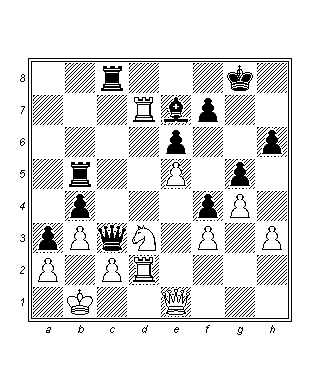           40…Ke5!          Aşırı  yüklenmiş  figür  temasına  dayalı  ufak  bir  kombinezon. At, b2’den  matı  engellemektedir, bu  nedenle  beyaz  vezir  “e5”  den  almalıdır.          41.Ve5          Eğer  41.Vc1,  basitçe  41…Ff6         41…Vd2         Şimdi  “c2”  hanesi  korunmaya  ihtiyaç  duyar.  Çok  sayıda  tehdit  vardır.          42.Kc7  Kc7  43.Vc7  Ff6          Ve  beyaz  terk  etmeye  karar  verdi,  çünkü  44…Vd1  45.Ac1  Fb2’ye  karşı  yapacağı  bir şey  yoktur.          Bu  oyunda  ilerlemiş  bir  piyonun  Lolli  matı  için  faydalı  olacağı  gibi,  bunun  beyaz  şahı  kaçış  noktasından  yoksun  bırakmasından  dolayı  sekizinci  yataydaki   bir  hücumla  da  çok  güçlü  bir  şekilde  birleşebileceğini  gördük.                                  EGZERSİZLER                    Johnson  C.     :     Hutchings  C.                                İngiltere  1984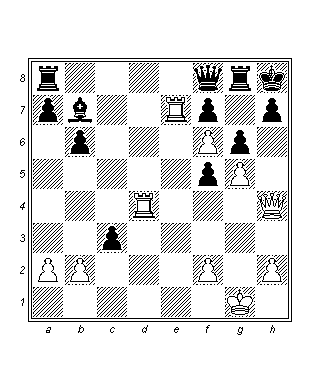           Oyunda  siyah, rakibinin  yanıtını  tam  anlamıyla  küçümseyerek  25…c2  oynadı. Bunun  yerine  tamamıyla  tatmin  edici  olan  üç  defansif  fikri  bulunuz.          Lanas  M.    :    Angelillo  S.          Moron  1992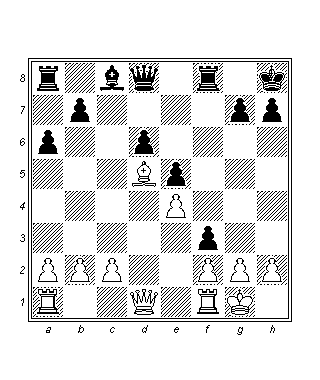           Siyah,  son  hamlesinde  piyonunu  f3’e  sürmüştür  ve  şimdi  beyazla  savunma  yapma  sırası sizdedir. Göreviniz  iki  kötü  seçenek  arasından daha  az  kötü  olanını  seçmektir:  g3  sürerek  şah  kanadını  bloke  mi  etmeliyiz  yoksa  şah  konumunun  tahrip  edilmesine  göz  yumarak  Ke1- e3  ile  kaleyi  savunmaya  mı  getirmeliyiz?           Kagan  S.    :    Pomar  A.          Skopje  1972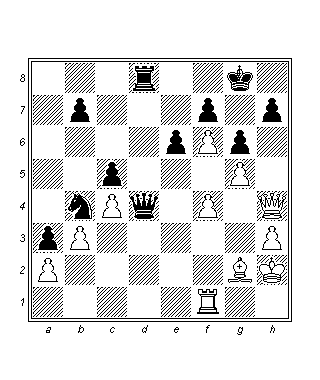           Beyaz,  veziri  ile  h6’ya  dalış  tehdidini  yapmaktadır. Siyahın  üç  olası  savunmasını  bulunuz  ve   konumun değerlendirmesini  yaparak  bunlardan  hangisinin  en  iyisi  olduğunu  belirtiniz.                 Sluka  R.    :    Michenka  J.                    Çek  Cumhuriyeti  1995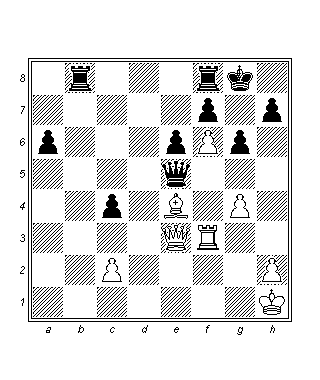           Siyahın  ciddi  bir  materyal  üstünlüğü  vardır, fakat  kendisi  beyazın  vezirini  h6’ya  oynama  tehdidine  karşı  hemen  birşeyler  yapmalıdır. Soru  şudur:  En  iyi  savunma  hangisidir  ve  konum  hakkında  nasıl  bir  değerlendirme  yapılabilir?          Miguel  Illescas,  2011, ( Illescas -1)          Beyaz  hamlede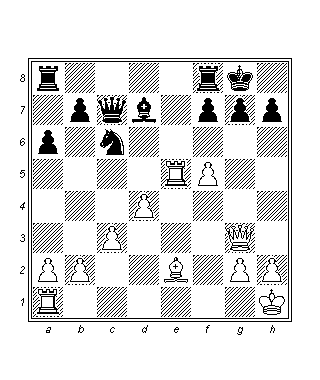           Beyazın  ilk  iki  hamlesi  barizdir. Konumu  daha  derinlemesine  inceleyiniz  ve  varyantları  da  içeren  bir  değerlendirmesini  yapınız.          Miguel  Illescas,  2011, (Illescas-2)          Beyaz  hamlede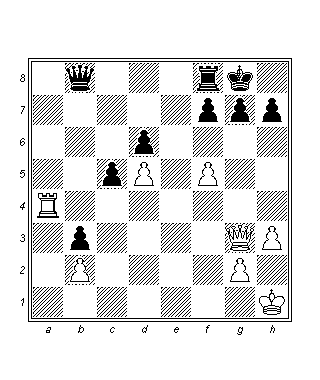           Beyaz  hamlede. Aşağıdaki  üç  durum  için  de  değerlendirme  ve  analizleri  yapınız.          2/1- Diagram  konumu          2/2- d5  piyonunu  tahtadan  kaldırarak          2/3- d5  piyonu  tahtadayken, b2  piyonunu  tahtadan  kaldırarak.          ÇÖZÜMLER          Johnson  C.    :    Hutchings  C.          25…c2??          En  basit  hamle  beyaz  kalenin  h  hattına  erişimini  engelleyen  25…Fe4’dür. Ayrıca  25…Ff3’ de  26.Vh7  Şh7  27.Kh4  yanıtını  etkili  27…Fh5  örtü  hamlesiyle  hazırlar. Ve  son  olarak  elimizde  h  hattını  kapatan  standart  25…h5  savunması  vardır. Elbette  siyahın  hatasından  sonra  oyun  hızlıca  sonlanmıştır:          26.Vh7!  Şh7  27.Kh4  Vh6  28.Kh6#.         Lanas M.   :   Angelilla  S.          19.g3?          Bu  hamle  hemen  kaybeder. Daha  iyisi  siyahın  konumu  yine  daha  iyi  kalacak  olsa  da  19.Ke1  fg2  20.Ke3  idi.         19…Vd7!          Ve  şimdi  siyahın  başlatmış  olduğu  mat  makinesine  karşı  savunma  yoktur.          20.Şh1  Vh3  21.Kg1  Kf6!  22.Vf1  Vh2!  23.Şh2  Kh6  ve  takiben  mat.          Kagan  S.    :    Pomar  A.          31…h5!          Bu  en  sağlam  çözüm, beyazın  tehdidini  kalıcı  olarak  ortadan  kaldırıyor. Hem  31…Şh8  hem  de  31…Vd6  geçici  çarelerdir  ve  beyaza  saldırısını  sürdürme  olanağı  verirler. Oyun  şöyle  devam  etmiştir:          32.gh6  Şh7  33.Kf2          a2  piyonunu  korumak  için.          33…Ad3          Figürlerinin  merkezi  konumundan  ve  beyaz  piyonların  zayıflıklarından  yararlanan  Pamar’ın  belirleyici  bir  avantaj  sağlaması  uzun  sürmüyor.          34.Kf3  e5  35.Vg3  ef4  36.Vg5  Vb2  37.Şg1  Va2          Ve  siyah  kısa  sürede  kazandı.          Sluka  R.    :    Mickenka  J         Oyunda  siyah  şu  şekilde  devam  etti:          34…Şh8??          34…g5  hamlesi  35.Fh7!  yüzünden  işe  yaramaz. Oyunu  kurtarmanın  tek  yolu  34…Kfd8!  İdi  çünkü  35.Vh6  Kd1  36.Şg2  sonrasında  siyah  kusursuz  bir  saptırma  fedası  ile  devam  edebilir:  36…Kd2!  37.Vd2  ve  37…Ve4  38.Vh6!  Vg4  sonrasında  oyuncular  39.Şf2  Vd4  40.Şg2  Vg4  varyantı  yüzünden  beraberlikte  anlaşmalıdırlar. Şimdi  bir  kez  daha  mat  manevrasını  önemli  bir  taktik  ayrıntıyla  desteklenmiş  bir  şeklde  görebiliriz.          35.Vh6  Kg8   36.Vh7!  Şh7  37.Kh3  Vh5  38.Kh5#.          Filin  “e4”  hanesindeki  varlığı  bu güzel  finale  imkan  tanıyor.          Illescas -1          1.f6  g6  2.Vg5  Şh8          Siyaha  2…Vd6  3.Kd5!  veya  2…Vd8  3.Kf1  yardımcı  olmazdı.          3.Ke4!          Mücadeleyi  hemen  başlatan  bu  hamle  doğrudur  çünkü  siyah  4.Kh4  ve  takiben  5.Vh6’ya  karşı  konumunu  savunamaz.  Hemen  yapılacak  3.Vh6  sonrasında   ise  avantajın  önemli  bir  bölümü  kaybedilir  çünkü  3…Kg8  4.Ke4  sonrasında  siyahın  elinde  4…g5!  İmkanı  vardır:  5.Kf1  Kg6.  Diğer  yandan  hoş  bir  vuruş  olan  4.Kh5  gh5  5.Fd3’e  cevaben  mükemmel  bir  karşı  hamle  vardır:  5…Ff5!  6.Ff5  Kg6!  7.Fg6  fg6  8.Ke1  Vf7  9.d5  Vf6  10.dc6  bc6  ve  siyah  başarıyla  kendini  savunur.          Illescas -2/1          Ana  diagramda  beyaz:  1.f6!  g6  2.Vg5  ile  kazanır. 2…Vd8  3.Ka8!  Va8  4.Vh6  ve  mat  durdurulamaz  gibi  görünüyor. Aynı  şey  2…Ke8  3.Vh6  Ke1  4.Şh2  Vf8  5.Ka8!  ve  takiben  mat- için  de geçerlidir.          Illescas -2/2          1.f6!          d5’de  beyaz  piyon  olmadığında  da  bu  sürüş  halen  çok  kuvvetlidir. Siyahın  oyunu  kurtaran  bir  kombinezonu  vardır:  Eğer  1.Kg4;  1…g6  2.fg6  fg6  3.Kg6  hg6  4.Vg6  ve  beraberlik.           1…g6  2.Vg5  Ke8!  3.Vh6  Ke1  4.Şh2  d5  5.g3  Ke2  6.Şh1  Ke1  7.Şg2  Kg1!!  8.Şg1   Vg3  9.Şf1  Vf3  10.Şe1  Vg3  11.Şe2  Vg2  12.Şd1   Vf1  13.Şd2  Vf2  14.Şd1  ve  beyaz  konum tekrarı  yapmak  zorundadır.         Illescas 2/3          1.Kg4!         b2  piyonu  tahtada  olmadığında  1.f6?  hamlesi  artık  1…g6  2.Vg5  Vd8  3.Ka8  Va8  4.Vh6  Va1!  5.Şh2  Vf6  devamyolundan  dolayı  işe   yaramaz.          1…b2          1…Şh8  2.Kg7  Kg8  3.Kg8  Vg8  4.Vb3  sonrasında  durum  eşittir.          2.Kg7  Şh8  3.Kh7!  Şh7  4.Vh4  ve  hamle  tekrarıyla  beraberlik.